وزارت تحصیلات عالی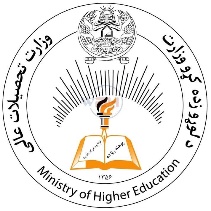 پوهنتون فاریاب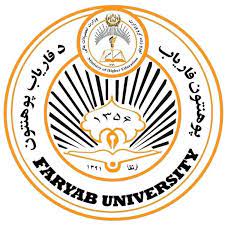 معاونیت امور علمیآمریت ارتقای کیفیت و اعتباردهیرهنمود ارزیابی صنفی(مشاهده درسی) از کیفیت تدریس استادان توسط آمر دیپارتمنتاین رهنمود بر اساس لایحۀ ارزیابی از کیفیت تدریس در پوهنتونها و مؤسسات تحصیلات عالی تهیه شده است تا توسط هیأتی زیر نظر آمر دیپارتمنت از چگونگی تدریس استادان دیپارتمنت با حضور در ساعت درسی ارزیابی صورت گیرد. در این ارزیابی لازم است تا موارد زیر جهت بازدهی بهتر این ارزیابی در نظر باشد:آمر دیپارتمنت موضوع ارزیابی صنفی را به عنوان یکی از مسؤولیتهای اکادمیک آمریت دیپارتمنت مطابق بند دوم مادۀ سوم طرزالعمل ارزیابی از کیفیت تدریس با استادان دیپارتمنت در میان گذاشته در چگونگی تطبیق درست آن خواهان همکاری میشود.آمر دیپارتمنت به لحاظ داشتن مسوولیت اداری در دیپارتمنت، کیفیت و جریان تدریس استادان را با اشتراک در جلسه درسی ارزیابی نمی نماید. آمر دیپارتمنت بدون اطلاع قبلی به استاد مضمون در شروع ساعت درسی با اجازۀ استاد وارد صنف شده در آخر صنف و در جای مناسب مینشینند.آمر دیپارتمنت با استفاده از چکلیست ارزیابی صنفی از کیفیت تدریس استاد، در طول ساعت درسی اقدام به ارزیابی چگونگی تدریس استاد مینمایند، بدون این که هیچ نوع دخالتی در جریان درس نمایند.به علاوۀ چکلیست، نکات دیگری مربوط و مهم ارزیابی صنفی در پشت چکلیست و یا در برگۀ جداگانه نوشته شده تا در وقت دیدار با استاد بیرون از صنف پرسیده شود یا در میان گذاشته شود.پس از ختم صنف درسی، آمر دیپارتمنت از استاد و محصلان در صنف سپاسگزاری نموده هدف حضوراش را در صنف استفاده از تجربیات یکدیگر و غنامندی پروسۀ تدریس در پوهنتون فاریاب ذکر میکند.آمر دیپارتمنت مستقیماً پس از صنف درسی و در همان روز با استاد مضمون نشسته و سوالها و اطلاعات بیشتر مرتبط با نحوۀ تدریس و مضمون را با استاد در میان خواهند گذاشت. در عین حال، نظریات و دیدگاههای اصلاحی خود را برای بهبود کیفیت تدریس با استاد شریک مینمایند. آمر دیپارتمنت پس از نشست با استاد و تکمیل نمودن اطلاعات لازم در مورد مضمون، روش و منابع درس و... چکلیست تکمیل  نموده پس از امضاء به یک دوسیه بشکل محرم نگهداری می نماید.آمریت دیپارتمنت پس از ختم این ارزیابی (که انتظار میرود طی یک هفته در دیپارتمنت تمام شود) گزارش ارزیابی را با استفاده از فارمت ویژۀ ارسالی آمریت ارتقای کیفیت آماده نموده تحویل کمیتۀ ارتقای کیفیت پوهنحی مینماید.آمر دیپارتمنت، با استفاده از فارمت "پاسخ به پیشنهادها" و یا هر روش مستند دیگر، از اقدامات اجرا شده یا پلان شده بر اساس این ارزیابی برای بهبود کیفیت تدریس در دیپارتمنت برای استادان و محصلان اطلاعرسانی مینماید. انتظار میرود یافتههای این ارزیابی، یکی از منابع تهیه پلان بهبود تدریس دیپارتمنت در سمستر بعدی باشد.